2 September 2016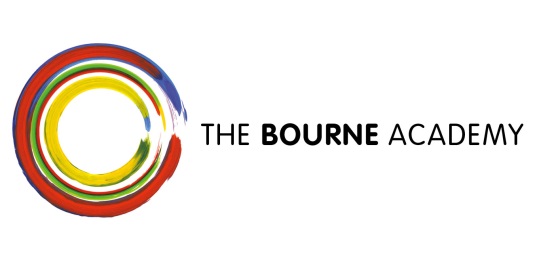 Dear Parent/CarerRe: J P Morgan Challenge Project 2016Your child has been selected to take part in an exciting project with J P Morgan. This will involve attending a launch event at J P Morgan’s headquarters on Wednesday 21 September. The students will be transported by minibus for a 9:30am start, and will finish at 3:30pm and return to the Academy. All food and refreshments will be provided. Students will be required to wear full uniform.  The students will then be working in mixed-year groups, developing a business enterprise idea and working with J P Morgan staff to learn valuable business and presentation skills. These sessions will take place on Wednesday afternoons, 2-4pm, on the following dates:28th September 12th October 2nd November 16th November30th November14th DecemberThis is an exciting opportunity for our students and I am sure they will enjoy the project and have a memorable experience. If you require any further information please do not hesitate to contact me on 01202 528554 or Vicky.woodings@thebourneacademy.comYours sincerelyVicky WoodingsHead of Careers, Employability and Enterprise…………………………………………………………………………………………………………………………………………………………J P Morgan Challenge ProjectPlease return the reply slip to Mrs Woodings by Friday 16 September 2016.Student Name:…………………………………………………………………….		Tutor Group:…………………..I am happy for my child to attend the J P Morgan Launch event, sessions and finale. I give consent for photos and filming to be taken of my child.Signed:………………………………………………………………………….. Date:………………………………………………………… 